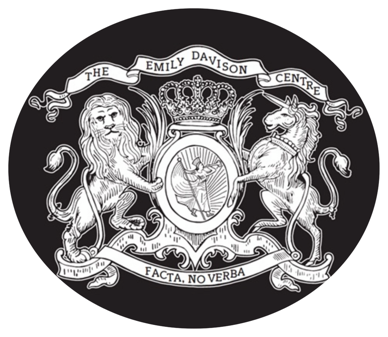 www.emilydavisoncentre.com03301 34 34 34Job role: 		Frontline Domestic Abuse WorkerProject:	Loving Me (Domestic Abuse support services for transgender and non-binary  people)Salary: 			£ 22,500-25,000  per annum depending on experiencePension: 		8% employer contributionContract length: 	2 years minimumPlace of work: 	The Emily Davison Centre, Accrington, Lancashire / some remote working negotiableResponsible to: 	EDC Board of Directors and Loving Me CEOWorking Week: 	37 hours per weekClosing Date:		5th of December 2022 5pm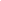 This post is subject to the Rehabilitation of Offenders Act (Exceptions Order) 1975.  It will be necessary for an enhanced disclosure to be made to the Criminal Records Bureau for details of any previous criminal convictions.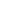 Applications are particularly welcomed from individuals who identify as trans, non-binary or gender queer.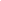 About the organisation:The Emily Davison Centre opened in 2019 and is home to several charities who provide support to adults and children who have experienced or are experiencing abuse, exploitation and/or violence. The centre is based in Accrington-Lancashire, please visit the website for more information. www.emilydavisoncentre.com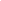 Loving Me! Is a support and advocacy service for trans, non-binary and gender queer people over the age of 18 who live in the England and who are suffering from Domestic Abuse and/or Sexual Violence. The aims of the service are toEnsure that trans, non-binary and gender queer individuals who are experiencing sexual violence and / or domestic abuse have access to professional, confidential, and quality support and advocacy online.Provide support to specialist DA and SV services across England so that services are more accessible to the trans, non-binary and gender queer community.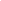 Job Description:This role is to provide a high-quality support service to trans, non-binary and genderqueer people experiencing domestic abuse. To hold a caseload of complex, high risk work. To form excellent working relationships with organisations in the LGBT+ and domestic abuse sectors. Responsibilities:To provide an excellent service to trans, non-binary and genderqueer people experiencing domestic abuse. To develop relationships with front line staff from other services providing support to service users.To prove excellent one to one support to people using the service, particularly those experiencing the highest level of risk. Coordinate and attend multi agency meetings and to form good working relationships across the sectorTo provide a service that is victim led, focussed on the co production of support packages. Maintain accurate and up to date case management records and ensure staff are supported and monitored in this regard. To ensure that the service meets it’s legal responsibilities in terms of safeguarding, the protection of children and vulnerable adults. Sensitively consult with the trans community and honestly reflect their needs and expectations.This Is an exciting opportunity for someone who is keen to ensure people from the transgender community receive the very best support when experiencing abuse, exploitation and/or violence.The Loving Me service has been running for 12 months now and we are looking to extend the team further by recruiting more practitioners.  The successful candidate will work alongside 3 frontline support workers and the CEO of loving me. The project is based at the Emily Davison Centre, this means working alongside 33 other practitioners all working to provide support to victims of abuse. Closing Date 5th December @5pmInterviews to be held Friday the 9th of DecemberFor an informal chat please email moss@lovingme.ukPERSON SPECIFICATION -Frontline Domestic Abuse WorkerThe Emily Davison Centre opened in 2019 and is home to several charities who provide support to adults and children who have experienced or are experiencing abuse, exploitation and/or violence. The centre is based in Accrington-Lancashire, please visit the website for more information. www.emilydavisoncentre.comLoving Me! Is a support and advocacy service for trans, non-binary and gender queer people over the age of 18 who live in the England and who are suffering from Domestic Abuse and/or Sexual Violence. The aims of the service are toEnsure that trans, non-binary and gender queer individuals who are experiencing sexual violence and / or domestic abuse have access to professional, confidential, and quality support and advocacy online.Provide support to specialist DA and SV services across England so that services are more accessible to the trans, non-binary and gender queer community.We are looking for an ambitious and compassionate human being with to join our support team within the  Loving Me service. Ideally you will identify as transgender or non-binary and will have significant experience of working with victims / survivor of domestic abuse / sexual violence. You will have knowledge of the issues that affect the trans and non-binary community and high levels of critical thinking and risk assessment methods.As the first specialist support service for victims of the trans community, this is an exciting time to join the organisation. We have recently received funding to set up the first transgender refuge in the North of England and this role will be a crucial to the development of this refuge and a one in the South of England.For more information about the job please email moss@lovingme.ukThe deadline for the application is the 5th of December 2022 @ 5pmInterviews 9th of December.RequirementsEssential (E)Desirable (D)ExperienceExperience of working with victims / survivors of domestic abuse. A sound understanding of risk assessment and safety planning. DExperience either lived or through employment of the trans and non-binary community E Experience of providing support and/or advocacy to  vulnerable peopleEExperience of assessing and managing high levels of risk. DExperience of multi-agency approaches EKnowledgeSubstantial knowledge and understanding of the specific impacts on domestic abuse on trans and no-binary people and the barriers they experience when attempting to access services. EKnowledge of multi-agency processes to address domestic abuse including knowledge of the criminal and civil remedies for victims / survivors. DA thorough knowledge of safeguarding including legal responsibilities.EAn understanding of intersectionality and commitment to recognising the impact of intersecting patterns of oppression.ESkillsThe ability to be client led and the co-production of packages of support. DAbility to work under pressure, to respond to crisis and prioritise according to need and risk.ECapable of forming effective working relationships but also to advocate and challenge where appropriate.EQualificationsA relevant professional qualification (e.g. health, social work etc.)DIDVA qualification  D